Al Dirigente ScolasticoISTITUTO COMPRENSIVOSELVAZZANO2Il/la sottoscritto/a _________________________________________________________ in qualità di					    cognome e nome				   Docente  Ass. Amm.vo	                                            Collaboratore scolasticoin servizio con contratto a tempo _________________________________________________________                                                                                  indeterminato/determinato     dichiarala propria disponibilità a svolgere ore eccedenti in sostituzione dei colleghi assenti nei plessi:____________________________________________________________________________e nei giorni e ore:______________________________________________________________________________________________________________________________________________________________________            ___________________________________________________________________________________Data_________________________Firma_______________________________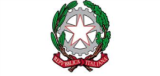 ISTITUTO COMPRENSIVO SELVAZZANO2DISPONIBILITA’ ORE ECCEDENTIDOCENTIATA